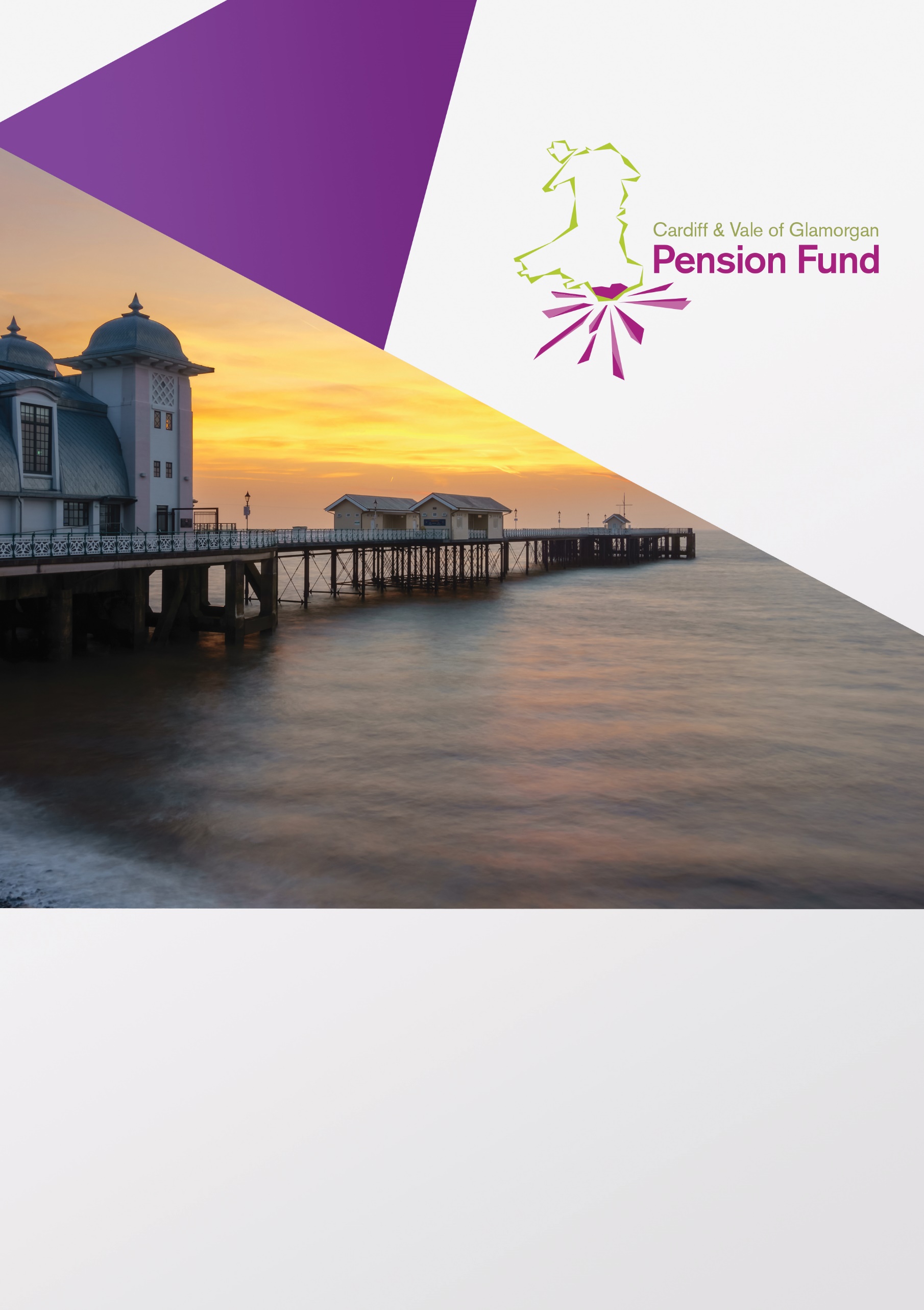 Communications Policy StatementIntroductionThe Cardiff and Vale of Glamorgan Pension Fund strives to provide a high quality and consistent service to our customers in the most efficient and effective way possible, in this ever changing pension environment.This Policy Document has been prepared and published, by Cardiff Council as Administering Authority of the Cardiff and Vale of Glamorgan Pension Fund. This Policy document has been written in compliance with regulation 61 of the Local Government Pension Regulations 2013 (the LGPS Regulations).The Objectives of the Fund’s Communication Strategy are:improve awareness and appreciation of the benefits provided by the pension schemeencourage take up of the scheme amongst new and existing employeesanswer all LGPS member pension entitlement questions promptlydevelop the partnership between the Pension Fund’s administration team and the employing bodiesliaise with a range of other groups who have an interest in the schemeWithin the pension fund there are five groups of members with whom the Fund needs to communicate with:Scheme MembersProspective Scheme MembersScheme EmployersRepresentatives of MembersOther BodiesThis Policy document sets out how we plan to communication with all five groups.The Cardiff and Vale Pension Fund aims to use the most appropriate channel of communication for the audience receiving the information.  In some circumstances this may mean using more than one channel. Scheme MembersScheme members include:Active members  -  currently contributing into the Fund Deferred members - benefits in scheme but not contributing Pensioners - receiving a pension Fund WebsiteThe Fund has developed an extensive website which sets out Scheme rules and regulations in a simple and easy to read format. Information updates and news items are quickly added to notify members of any Scheme changes.  Electronic copies of the Fund’s leaflets, forms, booklets, policy documents and reports are also readily available. The Fund’s Annual Report and Accounts are available, plus all key governance documents.Annual Report and AccountsAn electronic copy of the Fund’s Annual Report and Accounts is available to all Scheme members on the website. Hard copies are also available on request.NewsletterThe Fund will issue a newsletter to active Scheme members of the Fund on an ad hoc basis, which will cover current pension topics within the Local Government Pension Scheme and wider pensions industry.We send an annual newsletter to all pensioners every April, giving them details of their annual pension increase, the payment dates for the new financial year, plus any other relevant pension information.Annual Benefits StatementAnnual Benefits Statements are sent to all Active members’ home addresses showing them the current value of their pension at 31 March. Plus, a projection figure to Normal Pension Age (NPA) and current value of death benefit. We also send Annual Benefit Statements to our deferred members’ which gives them the current value of their pension at every April (the date the pension was last increased in line with the appropriate cost of living index). Supplementary notes are provide with both Annual benefits Statements and Notes for Guidance are published on our website for additional support.Scheme LiteratureCardiff and Vale of Glamorgan Pension Fund produce an extensive range of Scheme literature, which are available to all Employers and Scheme Members in both English and Welsh. All literature is updated regularly, to keep up to date with regulation changes and available on the Pension Fund’s website.Pension Increase StatementsAnnual Pension Increase statements are sent to all pensioners informing them of the percentage rate their pension will increase, and also the new pension payment for the new financial year.Retirement FiguresDeferred members contact us 6 weeks before their retirement date and retirement figures are sent to their home address. Statutory NotificationsIn Compliance with Scheme Regulations, members are notified when any change occurs to their pension record which will affect their pension benefits.CorrespondenceThe Fund uses both surface mail and email to receive and send correspondence. Response will be sent in the individuals preferred language of choice.Payment Advice/P60All Pensioners are issued with payment advice pay slips every April (together with their Pension Increase newsletter).  Payslips are only sent throughout the year if their net pension changes by £10 or more.P60 notifications are sent out annually (usually in April or May), and provide members with a breakdown of the payments they have received over the last complete financial year.Prospective scheme membersScheme LeafletAll prospective Scheme members are provided with a Scheme brochure, which explains the benefits of joining the LGPS. This brochure is sent by the Human Resources Team when their employment contract is sent to new employees.Pension WebsiteThe Fund’s website has a dedicated section for non-members, where it highlights the benefits of the Scheme and the importance of planning for retirement. Giving all non-members the information they need to make an informed decision.Scheme EmployersThe Fund communicates with its participating employers in several ways to help them meet their responsibilities as Scheme Employers.Annual Employer ForumWe hold an Employer Forum meeting every year for all Scheme Employers, where Fund Managers discuss:Detailed investment updateFinancial and administrative reports Any relevant procedural/legislative changesTriennial valuation Guest speakers who will be able to upskill our EmployersThe Communications and Training Officer will make periodic visits to the Employers address to discuss issues as and when they arise.All Employers need to supply pay and contribution data to the pension scheme, within deadlines and in the format specified by the Pensions Team.All employers within the Scheme, and their Human Resources functions, play a key role in informing the pension team of the new starters, leavers, retirements etc. Employers are also responsible for providing information on the pension scheme to their employees.Annual Report and AccountsThe audited accounts of the Cardiff and Vale of Glamorgan Pension Fund are prepared as at 31 March each year and a copy is posted on the Fund website and emailed to each participating employer.Pension Administration StrategyThe Administration Strategy defines the responsibilities of both the Fund and all Scheme employers in the administration of the Scheme. The Strategy sets out the level of performance expected from the Cardiff and Vale Pension Fund and all employers, as well as the consequence of not meeting statutory deadline.WebsiteThe Fund website has a dedicated employer area to provide employers with the guidance needed to effectively discharge their administrative responsibilities, and will include updates and forms which can be downloaded.Updates Regulatory and administrative updates are frequently issued to all employers by email.TrainingBespoke training sessions can be delivered, on request by the dedicated Communication & Training Officer to resolve any administrative issues identified by the employer.Member RepresentativesTrade UnionsTrade Unions in South Wales are valuable ambassadors for the Pension Scheme. They deliver details of the Local Government Pension Scheme’s to their members by local representative. They also assist in negotiation under TUPE transfers in order to ensure, whenever possible, continued access to the Local Government Pension Scheme.A Trade Union Forum is held annually. Representatives of the local trade union branches receive presentations on the Fund’s Annual Report, the performance of its investments and other current issues.Pension BoardThe Fund’s Local Pension Board was established on 1st April 2015. The Board includes three scheme member representatives who participate in the Board’s role of assisting the Scheme Manager. Each Board member has received appropriate induction and training and will be kept up to date with national and local developments in the LGPS. The names and contact details of the scheme member representatives are available on the Cardiff and Vale Pension Fund website.Other BodiesThe Pensions Administration Team are also actively involved with other various groups who have an interest in the LGPS.Ministry of Housing, Communities and Local Government (MHCLG)This Government Department are responsible for amending the Scheme regulations following consultation with all local authorities, and some employers. The Fund takes part in these exercises as and when necessary.We also have involvement with the Local Government Association (LGA) and National Association of Pension Funds (NAPF). The Fund is also a member of the Local Authority Pension Fund Forum (LAPFF).All Wales Pensions Officer’s GroupPension Officers from all of the Welsh administering authorities meet regularly to discuss and share information. This ensures uniform interpretation of the LGPS and other prevailing regulations.Wales Pension Partnership GroupThe Fund works closely with other Welsh Pension Funds to evaluate specific partnership arrangements, particularly within the All Wales Pension Funds Communication Working Group. Aiming where possible to deliver the same communications across all 8 Welsh Pension Funds.SeminarsFund Officers regularly participate at seminars and conferences held by LGPS related bodies.                                                                                                                                                                                                                                                                                                        General InformationData ProtectionTo protect any personal information held on computer, the Cardiff and Vale of Glamorgan Pension Fund, is registered under the Data Protection Act 2018.  This allows members to check that their details held are accurate. The Fund’s Privacy Notices are published on the Pension Fund website.National Fraud InitiativeThe Authority are under a duty to protect the public funds it administers, and may use information for the prevention and detection of fraud.GeneralWhilst this Policy Statement outlines the communication approaches adopted by the Cardiff and Vale of Glamorgan Pension Fund there are roles and responsibilities which fall on Scheme members, perspective scheme members and participating Scheme employers in ensuring that information necessary to maintain an accurate membership base is provided in a timely manner.Policy ReviewThis statement will be revised if these are any material changes in Cardiff and Vale of Glamorgan Pension Fund’s Communication Policy but will be reviewed on an annual basis.